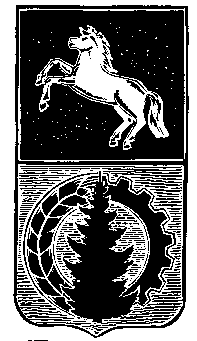 ДУМА АСИНОВСКОГО РАЙОНАРЕШЕНИЕот  24.12.2015  № 29                                                                                                         г. АсиноО принятии полномочий посодействию в развитии сельскохозяйственного производства, созданию условий для развития малого и среднего предпринимательстваПринимая во внимание решения Советов поселений, входящих в состав Асиновского района о передаче части полномочий на 2016 год органам местного самоуправления Асиновского района по решению вопросов местного значения, руководствуясь частью 4 статьи 15 Федерального закона от 6 октября 2003 года № 131-ФЗ «Об общих принципах организации местного самоуправления в Российской Федерации»,ДУМА АСИНОВСКОГО РАЙОНА РЕШИЛА:1. Признать целесообразным передачу на 2016 год органами местного самоуправления Новиковского, Большедороховского, Ягодного, Новокусковского, Новониколаевского, Батуринского сельских поселений, входящих в состав Асиновского района, на уровень муниципального района части полномочий по решению следующих вопросов:  информационной и финансовой поддержки малого и среднего предпринимательства в рамках создания условий для развития малого и среднего предпринимательства, предусмотренных пунктом 28 части 1 статьи 14 Федерального закона от 6 октября 2003 года № 131–ФЗ «Об общих принципах организации  местного самоуправления  в Российской Федерации». 2. Признать целесообразным передачу на 2016 год органами местного самоуправления Асиновского городского поселения на уровень муниципального района полномочий по решению следующих вопросов:  содействие в развитии сельскохозяйственного производства, создание условий для развития малого и среднего предпринимательства, предусмотренных пунктом 28 части 1 статьи 14 Федерального закона от 6 октября 2003 года № 131–ФЗ «Об общих принципах организации  местного самоуправления  в Российской Федерации».3. Поручить Главе Асиновского района заключить соответствующее соглашение о передаче с 01.01.2016 по 31.12.2016 органам местного самоуправления Асиновского района полномочий по решению вопросов местного значения поселений, указанных в пункте 1 настоящего решения. 4. Настоящее решение подлежит официальному опубликованию в средствах массовой информации, размещению на официальном сайте муниципального образования «Асиновский район» в информационно-телекоммуникационной сети «Интернет»  и вступает в силу с даты его официального опубликования.5. Контроль за исполнением настоящего решения возложить на бюджетно – финансовый комитет Думы Асиновского района (Калинюк Ю.В.).Глава Асиновского района 						                    А.Е. ХаныговПредседатель Думы Асиновского района 			           	        Л.Н. Флигинских